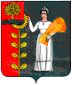 ПОСТАНОВЛЕНИЕАдминистрации сельского поселенияХворостянский сельсоветДобринского муниципального района Липецкой областиРоссийской Федерации14.09.2018                                 ж.д.ст.Хворостянка                                       №88Об утверждении Порядка предоставления
сведений о доходах, об имуществе и обязательствах имущественного характера лицами, замещающими должности руководителей
муниципальных учреждений сельского поселения Хворостянский сельсовет Добринского муниципального района.
         В соответствии с ч.2 ст.8 Федерального закона от 25.12.2008 N 273-ФЗ «О противодействии коррупции», ст. 275 Трудового кодекса РФ, руководствуясь Уставом сельского поселения Хворостянский сельсовет, администрация сельского поселения  Хворостянский сельсоветПОСТАНОВЛЯЕТ:
1.Утвердить Порядок предоставления сведений о доходах, об имуществе и обязательствах имущественного характера лицами, замещающими должности руководителей муниципальных учреждений сельского поселения Хворостянский сельсовет Добринского муниципального района. 2.Настоящее постановление вступает в силу со дня официального обнародования.3.Контроль за исполнением настоящего постановления оставляю за собой.Глава администрации сельского поселенияХворостянский сельсовет				                 	В.Г.Курилов	Утвержден
постановлением администрации
сельского поселения Хворостянский сельсовет
№88 от 14.09.2018Порядок предоставления сведений о доходах, об имуществе и обязательствах имущественного характера лицами, замещающими должности руководителей муниципальных учреждений сельского поселения Хворостянский сельсовет Добринского муниципального района.
1. Настоящим Порядком определяется представления лицами, замещающими должности руководителей муниципальных учреждений сельского поселения Хворостянский сельсовет Добринского муниципального района (далее - руководители учреждений) сведений о доходах, об имуществе и обязательствах имущественного характера, а также сведений о доходах супруги (супруга) и несовершеннолетних детей, о доходах, об имуществе и обязательствах имущественного характера (далее - сведения о доходах, об имуществе и обязательствах имущественного характера).2.Сведения о доходах, об имуществе и обязательствах имущественного характера представляются в соответствии с формой, утвержденной Указом Президента Российской Федерации от 23 июня . N 460:а) гражданами - при назначении на должность руководителя муниципального учреждения;
б) руководителями муниципальных учреждений - ежегодно, не позднее 30 апреля года, следующего за отчетным.3. Гражданин при назначении на должность руководителя муниципального учреждения представляет:а) сведения о своих доходах, полученных от всех источников (включая доходы по прежнему месту работы или месту замещения выборной должности, пенсии, пособия, иные выплаты) за календарный год, предшествующий году подачи документов для замещения должности руководителя муниципального учреждения, а также сведения об имуществе, принадлежащем ему на праве собственности, и о своих обязательствах имущественного характера по состоянию на первое число месяца, предшествующего месяцу подачи документов для замещения должности руководителя муниципального учреждения (на отчетную дату);б) сведения о доходах супруги (супруга) и несовершеннолетних детей, полученных от всех источников (включая заработную плату, пенсии, пособия, иные выплаты) за календарный год, предшествующий году подачи гражданином документов для замещения должности руководителя муниципального учреждения, а также сведения об имуществе, принадлежащем им на праве собственности, и об их обязательствах имущественного характера по состоянию на первое число месяца, предшествующего месяцу подачи гражданином документов для замещения должности руководителя муниципального учреждения (на отчетную дату).4.Руководитель муниципального учреждения представляет ежегодно:а) сведения о своих доходах, полученных за отчетный период (с 1 января по 31 декабря) от всех источников (включая денежное содержание, пенсии, пособия, иные выплаты), а также сведения об имуществе, принадлежащем ему на праве собственности, и о своих обязательствах имущественного характера по состоянию на конец отчетного периода;б) сведения о доходах супруги (супруга) и несовершеннолетних детей, полученных за отчетный период (с 1 января по 31 декабря) от всех источников (включая заработную плату, пенсии, пособия, иные выплаты), а также сведения об имуществе, принадлежащем им на праве собственности, и об их обязательствах имущественного характера по состоянию на конец отчетного периода.5.Руководителями муниципальных учреждений сельского поселения Хворостянский сельсовет и гражданами, претендующих на замещение должностей руководителей муниципальных учреждений сельского поселения Хворостянский сельсовет предоставляются сведения о доходах, об имуществе и обязательствах имущественного характера в администрацию  сельского поселения Хворостянский сельсовет, которому переданы функции и полномочия учредителя муниципальных учреждений сельского поселения Хворостянский сельсовет.6. В случае если гражданин, претендующий на должность руководителя муниципального учреждения, или руководитель муниципального учреждения обнаружили, что в представленных ими в администрацию сельского поселения Хворостянский сельсовет сведениях о доходах, об имуществе и обязательствах имущественного характера не отражены или не полностью отражены какие-либо сведения, либо имеются ошибки, они вправе представить уточненные сведения в порядке, установленном настоящим Порядком.Руководитель муниципального учреждения может представить уточненные сведения в течение трех месяцев после окончания срока, указанного в подпункте «б» пункта 2 настоящего Порядка.7. Проверка достоверности и полноты сведений о доходах, об имуществе и обязательствах имущественного характера, представленных в соответствии с настоящим Порядком гражданином, претендующим на замещение должности руководителя муниципального учреждения, и руководителем муниципального учреждения, осуществляется в соответствии с законодательством Российской Федерации, нормативными актами администрации Липецкой области и администрации сельского поселения Хворостянский сельсовет.8. Сведения о доходах, об имуществе и обязательствах имущественного характера, представляемые в соответствии с настоящим Порядком гражданином, претендующим на замещение должности руководителя муниципального учреждения, и руководителем муниципального учреждения, являются сведениями конфиденциального характера, если федеральным законом они не отнесены к сведениям, составляющим государственную тайну.
Эти сведения представляются Главе администрации сельского поселения Хворостянский сельсовет, наделенным полномочиями назначать на должность и освобождать от должности руководителя учреждения, а также иным должностным лицам в случаях, предусмотренных федеральными законами.9. Муниципальные служащие, в должностные обязанности которых входит работа со сведениями о доходах, об имуществе и обязательствах имущественного характера, виновные в их разглашении или использовании в целях, не предусмотренных законодательством Российской Федерации, несут ответственность в соответствии с законодательством Российской Федерации.
10. Сведения о доходах, об имуществе и обязательствах имущественного характера, представленные в соответствии с настоящим Порядком гражданином, претендующим на должность руководителя муниципального учреждения, при назначении на должность руководителя муниципального учреждения, а также представляемые руководителем муниципального учреждения ежегодно, и информация о результатах проверки достоверности и полноты этих сведений хранятся в администрации сельского поселения Хворостянский сельсовет.В случае если гражданин, претендующий на должность руководителя муниципального учреждения, представивший в администрацию сельского поселения Хворостянский сельсовет справки о своих доходах, об имуществе и обязательствах имущественного характера, а также о доходах, об имуществе и обязательствах имущественного характера своих супруги (супруга) и несовершеннолетних детей, не был назначен на должность руководителя муниципального учреждения, эти справки возвращаются ему по письменному заявлению вместе с другими документами.